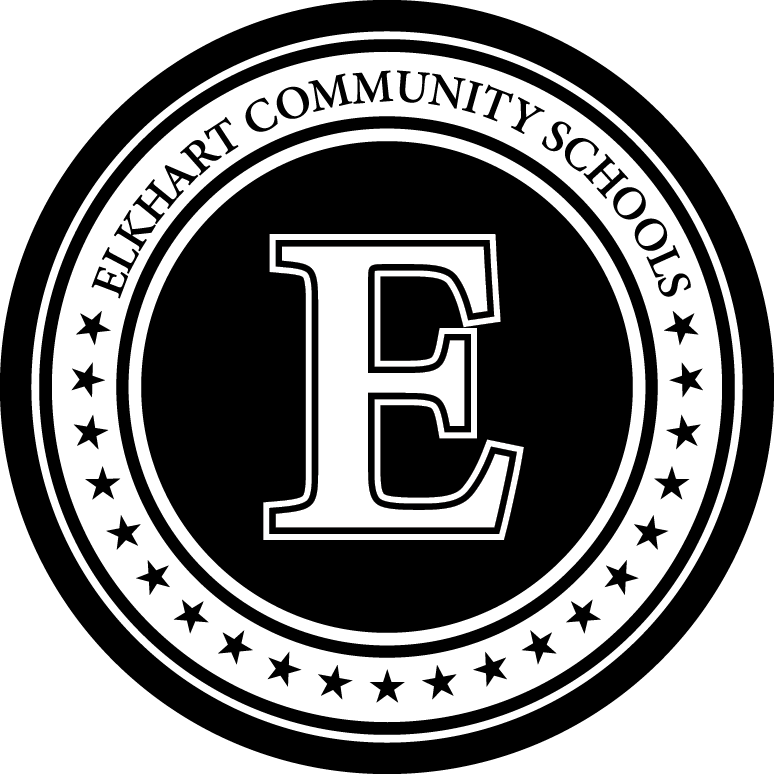 Evacuation/Safety List of Students with Physical DisabilitiesSchool:	     			Year:      This list includes all students who will need evacuation assistancePost this list in a prominent position in the main officeSafety zone location Student(s) nameGradeSafety zoneEvacuation chairName of person to be trainedDate trained